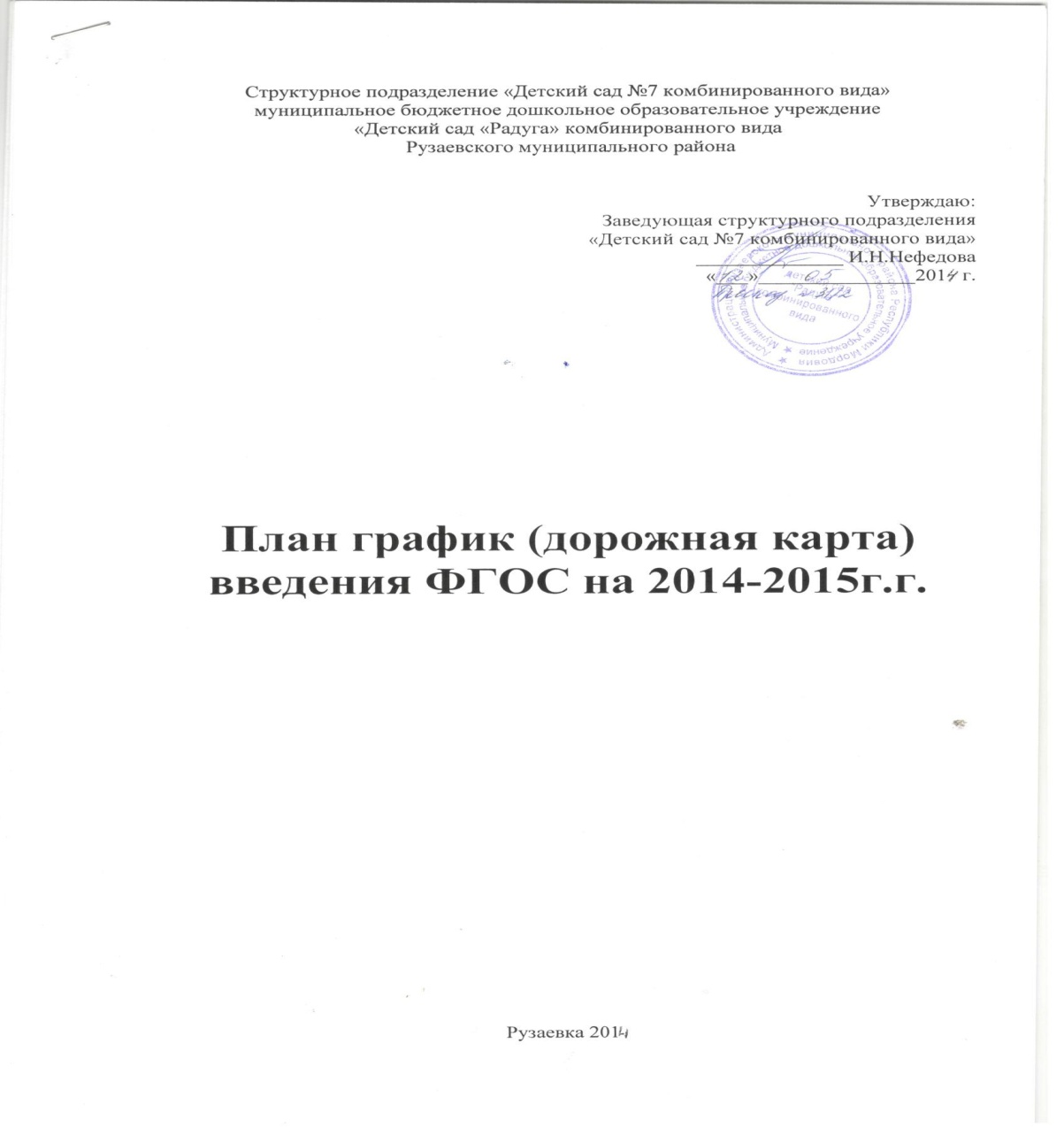 План – график мероприятий по обеспечению введенияфедерального государственного образовательного стандарта дошкольного образования в структурном подразделении «Детский сад №7 комбинированного вида» Муниципального бюджетного дошкольного образовательного учреждения «Детский сад «Радуга» комбинированного вида»№Направление мероприятийОснование, нормативные документыОснование, нормативные документыОснование, нормативные документыОснование, нормативные документыСрокиОжидаемые результатыОтветственный1.Нормативно – правовое обеспечение введения ФГОС ДОНормативно – правовое обеспечение введения ФГОС ДОНормативно – правовое обеспечение введения ФГОС ДОНормативно – правовое обеспечение введения ФГОС ДОНормативно – правовое обеспечение введения ФГОС ДОНормативно – правовое обеспечение введения ФГОС ДОНормативно – правовое обеспечение введения ФГОС ДОНормативно – правовое обеспечение введения ФГОС ДО1.1Разработка и утверждение плана – графика мероприятий по введению ФГОСПриказ Минобрнауки России от 17 октября 2013 года №1155 «Об утверждении федерального государственного стандарта дошкольного образования»План действий по обеспечению введения ФГОС ДО (утвержден первым заместителем министра Минобрнауки России 31.12.2013 г.)Приказ Минобрнауки России от 17 октября 2013 года №1155 «Об утверждении федерального государственного стандарта дошкольного образования»План действий по обеспечению введения ФГОС ДО (утвержден первым заместителем министра Минобрнауки России 31.12.2013 г.)Приказ Минобрнауки России от 17 октября 2013 года №1155 «Об утверждении федерального государственного стандарта дошкольного образования»План действий по обеспечению введения ФГОС ДО (утвержден первым заместителем министра Минобрнауки России 31.12.2013 г.)Приказ Минобрнауки России от 17 октября 2013 года №1155 «Об утверждении федерального государственного стандарта дошкольного образования»План действий по обеспечению введения ФГОС ДО (утвержден первым заместителем министра Минобрнауки России 31.12.2013 г.)Апрель 2014 г.План – график по введению ФГОС ДО в организацииЗаведующий,рабочая группа1.2Приведение локальных актов организации в соответствие с ФГОС ДОИнструктивное письмо министерства образования и науки об обеспечении соответствия нормативной базы дошкольных организаций требованиям ФГОС Инструктивное письмо министерства образования и науки об обеспечении соответствия нормативной базы дошкольных организаций требованиям ФГОС Инструктивное письмо министерства образования и науки об обеспечении соответствия нормативной базы дошкольных организаций требованиям ФГОС Инструктивное письмо министерства образования и науки об обеспечении соответствия нормативной базы дошкольных организаций требованиям ФГОС локальные акты – в течение года локальные акты, Устав организацииЗаведующий1.3Разработка основной образовательной программы дошкольного образованияФедеральный реестр Примерных основных образовательных программПриказ Министерства образования и науки РФ от 30.08.2013 №1014 «Об утверждении Порядка организации и осуществления образовательной деятельности по образовательным программам дошкольного образования»Методические рекомендации по составлению основной образовательной программы дошкольного образования в соответствии с ФГОС до примерной ООП ДО.Федеральный реестр Примерных основных образовательных программПриказ Министерства образования и науки РФ от 30.08.2013 №1014 «Об утверждении Порядка организации и осуществления образовательной деятельности по образовательным программам дошкольного образования»Методические рекомендации по составлению основной образовательной программы дошкольного образования в соответствии с ФГОС до примерной ООП ДО.Федеральный реестр Примерных основных образовательных программПриказ Министерства образования и науки РФ от 30.08.2013 №1014 «Об утверждении Порядка организации и осуществления образовательной деятельности по образовательным программам дошкольного образования»Методические рекомендации по составлению основной образовательной программы дошкольного образования в соответствии с ФГОС до примерной ООП ДО.Федеральный реестр Примерных основных образовательных программПриказ Министерства образования и науки РФ от 30.08.2013 №1014 «Об утверждении Порядка организации и осуществления образовательной деятельности по образовательным программам дошкольного образования»Методические рекомендации по составлению основной образовательной программы дошкольного образования в соответствии с ФГОС до примерной ООП ДО.в течение 3 –х месяцев после утверждения приказом Минобрнауки России Федерального реестра Примерных основных ОПОсновная общеобразовательная программа дошкольного образования организацииЗаведующийРабочая группа2.Организационное обеспечение введения ФГОС ДООрганизационное обеспечение введения ФГОС ДООрганизационное обеспечение введения ФГОС ДООрганизационное обеспечение введения ФГОС ДООрганизационное обеспечение введения ФГОС ДООрганизационное обеспечение введения ФГОС ДООрганизационное обеспечение введения ФГОС ДООрганизационное обеспечение введения ФГОС ДО2.1Участие педагогических работников организации в областных, районных семинарах, конференциях, круглых столах по проблемам введения и реализации ФГОС ДОУчастие педагогических работников организации в областных, районных семинарах, конференциях, круглых столах по проблемам введения и реализации ФГОС ДОУчастие педагогических работников организации в областных, районных семинарах, конференциях, круглых столах по проблемам введения и реализации ФГОС ДОУчастие педагогических работников организации в областных, районных семинарах, конференциях, круглых столах по проблемам введения и реализации ФГОС ДОПлан действий по обеспечению введения ФГОС ДО (утвержден первым заместителем министра Минобрнауки России Н.В. Третьяк 31.12.2013 г.)май 2014 – декабрь 2016 годаПовышение компетентности педагогических работников организации, изучение ими опыта работы педагогов по вопросам ФГОС ДОСтаршие воспитатели2.2Участие в мониторинге по введению и реализации ФГОС ДОУчастие в мониторинге по введению и реализации ФГОС ДОУчастие в мониторинге по введению и реализации ФГОС ДОУчастие в мониторинге по введению и реализации ФГОС ДОПо плану МРИО г. Саранскв течение 2014 – 2016 годаАнализ условий для введения и реализации ФГОС ДОСт. воспитатель, 2.3Создание рабочей группы по введению ФГОС ДОСоздание рабочей группы по введению ФГОС ДОСоздание рабочей группы по введению ФГОС ДОСоздание рабочей группы по введению ФГОС ДОЛокальные актыАпрель 2014Создание и определение функционала рабочей группы.Ст. воспитатель2.4Разработка и утверждение плана введения ФГОС ДО структурного подразделения «Детский сад №7 комбинированного вида»Разработка и утверждение плана введения ФГОС ДО структурного подразделения «Детский сад №7 комбинированного вида»Разработка и утверждение плана введения ФГОС ДО структурного подразделения «Детский сад №7 комбинированного вида»Разработка и утверждение плана введения ФГОС ДО структурного подразделения «Детский сад №7 комбинированного вида»Локальные актыАпрель 2014Система мероприятий, обеспечивающих внедрение ФГОССт. воспитатель2.5Круглый стол «Предметно-пространственная развивающая среда в соответствии с ФГОС»Круглый стол «Предметно-пространственная развивающая среда в соответствии с ФГОС»Круглый стол «Предметно-пространственная развивающая среда в соответствии с ФГОС»Круглый стол «Предметно-пространственная развивающая среда в соответствии с ФГОС»Протоколы педсоветаАвгуст 2014Перечень требований к условиям организации ОП структурного подразделения «Детский сад №7 комбинированного вида»Ст. воспитатель2.6Педсовет «Введение ФГОС в систему дошкольного образования»Педсовет «Введение ФГОС в систему дошкольного образования»Педсовет «Введение ФГОС в систему дошкольного образования»Педсовет «Введение ФГОС в систему дошкольного образования»Протоколы педсоветаНоябрь 2014Перечень требований к условиям организации ОП ФГОССт. воспитатель2.7Проведение анализа условий предметно-пространственной среды, созданных в  структурном подразделении «Детский сад №7 комбинированного вида»Проведение анализа условий предметно-пространственной среды, созданных в  структурном подразделении «Детский сад №7 комбинированного вида»Проведение анализа условий предметно-пространственной среды, созданных в  структурном подразделении «Детский сад №7 комбинированного вида»Проведение анализа условий предметно-пространственной среды, созданных в  структурном подразделении «Детский сад №7 комбинированного вида»Протоколы педсоветаАвгуст 2014Оценка степени готовности предметно-игровой среды к введению ФГОССт. воспитатель2.8Проведение педагогического совета «Основная общеобразовательная программа в соответствии с ФГОС»Проведение педагогического совета «Основная общеобразовательная программа в соответствии с ФГОС»Проведение педагогического совета «Основная общеобразовательная программа в соответствии с ФГОС»Проведение педагогического совета «Основная общеобразовательная программа в соответствии с ФГОС»Протоколы педсоветаФевраль 2015Решение педагогического советаСт. воспитатель2.9Анализ результатов освоения ОП. Определение ее соответствия с требованиями ФГОС.Анализ результатов освоения ОП. Определение ее соответствия с требованиями ФГОС.Анализ результатов освоения ОП. Определение ее соответствия с требованиями ФГОС.Анализ результатов освоения ОП. Определение ее соответствия с требованиями ФГОС.Протоколы педсоветаМай 2015Определение необходимых изменений модели образовательной системы.Ст. воспитатель.3.Кадровое обеспечение введения ФГОС ДОКадровое обеспечение введения ФГОС ДОКадровое обеспечение введения ФГОС ДОКадровое обеспечение введения ФГОС ДОКадровое обеспечение введения ФГОС ДОКадровое обеспечение введения ФГОС ДОКадровое обеспечение введения ФГОС ДОКадровое обеспечение введения ФГОС ДО3.1Обеспечение поэтапного повышения квалификации педагогических работников организации по вопросам ФГОС ДООбеспечение поэтапного повышения квалификации педагогических работников организации по вопросам ФГОС ДООбеспечение поэтапного повышения квалификации педагогических работников организации по вопросам ФГОС ДОПлан – график курсов повышения квалификации МРИО г.СаранскПлан – график курсов повышения квалификации МРИО г.Саранскв течение 2014 – 2016 годовПрохождение педагогическими работниками курсов повышения квалификацииСтаршие воспитатели3.2Организация в ДОУ консультативной работы по вопросам ФГОС ДО, разработка методических рекомендацийОрганизация в ДОУ консультативной работы по вопросам ФГОС ДО, разработка методических рекомендацийОрганизация в ДОУ консультативной работы по вопросам ФГОС ДО, разработка методических рекомендацийГодовой план ДОУ (план проведения педагогических советов, семинаров, консультаций, круглых столов, открытых показов и пр.)Годовой план ДОУ (план проведения педагогических советов, семинаров, консультаций, круглых столов, открытых показов и пр.)В течение 2014 – 2016 годовПовышение компетентности педагогических работников организации, изучение ими опыта работы педагогов по вопросам ФГОС ДОРабочая группа3.3Мониторинг степени готовности педагогических работников к введению и реализации ФГОС ДОМониторинг степени готовности педагогических работников к введению и реализации ФГОС ДОМониторинг степени готовности педагогических работников к введению и реализации ФГОС ДОГодовой план ДОУ (тематические проверки, мониторинг, анализ работы ДОУ)Годовой план ДОУ (тематические проверки, мониторинг, анализ работы ДОУ)В течение 2014 – 2016 годовАнализ условий и готовности для введения и реализации ФГОС ДОРабочая группаПриведение должностных инструкций работников структурного подразделения «Детский сад №7 комбинированного вида» в соответствие с требованиями ФГОСПриведение должностных инструкций работников структурного подразделения «Детский сад №7 комбинированного вида» в соответствие с требованиями ФГОСПриведение должностных инструкций работников структурного подразделения «Детский сад №7 комбинированного вида» в соответствие с требованиями ФГОСЛокальные актыЛокальные актыВ течении годаЗаведующая3.4Проведение аттестации педагогических работниковПроведение аттестации педагогических работниковПроведение аттестации педагогических работниковПриказ министерства образования и науки Российской Федерации «Об утверждении порядка проведения аттестации педагогических работников»Локальные акты ДОУПриказ министерства образования и науки Российской Федерации «Об утверждении порядка проведения аттестации педагогических работников»Локальные акты ДОУПостоянноАттестация педработников на соответствие занимаемой должности аттестационной комиссией организации, подготовка педагогов к аттестации на кв. категорииСтаршие воспитатели4Информационное обеспечение введения ФГОС ДОИнформационное обеспечение введения ФГОС ДОИнформационное обеспечение введения ФГОС ДОИнформационное обеспечение введения ФГОС ДОИнформационное обеспечение введения ФГОС ДОИнформационное обеспечение введения ФГОС ДОИнформационное обеспечение введения ФГОС ДОИнформационное обеспечение введения ФГОС ДО4.1Информирование общественности о введении и реализации ФГОС ДО в образовательной организацииИнформирование общественности о введении и реализации ФГОС ДО в образовательной организацииЗакон «Об образовании в Российской Федерации» №273 – ФЗ, статья 29 «Информационная открытость образовательной организации»Закон «Об образовании в Российской Федерации» №273 – ФЗ, статья 29 «Информационная открытость образовательной организации»Закон «Об образовании в Российской Федерации» №273 – ФЗ, статья 29 «Информационная открытость образовательной организации»ПостоянноРазмещение информации на сайт ДОУ, публикации в СМИЗаведующий4.2Информирование родителей (законных представителей) ребенка о введении ФГОС ДО.Информирование родителей (законных представителей) ребенка о введении ФГОС ДО.Годовой план ДОУГодовой план ДОУГодовой план ДОУВ течение 2014 – 2016 г.Выступления на родительских собраниях, буклеты, информационные стенды, консультации, папки - передвижкиРабочая группа5.Материально – техническое обеспечение введения ФГОС ДОМатериально – техническое обеспечение введения ФГОС ДОМатериально – техническое обеспечение введения ФГОС ДОМатериально – техническое обеспечение введения ФГОС ДОМатериально – техническое обеспечение введения ФГОС ДОМатериально – техническое обеспечение введения ФГОС ДОМатериально – техническое обеспечение введения ФГОС ДОМатериально – техническое обеспечение введения ФГОС ДО5.1.Мониторинг соответствия материально – технических условий ДОУ требованиям ФГОС ДОМониторинг соответствия материально – технических условий ДОУ требованиям ФГОС ДОПлан действий по обеспечению введения ФГОС ДО (утвержден первым заместителем министра Минобрнауки России Н.В. Третьяк 31.12.2013 г.)Методические рекомендации о базовом уровне оснащенности средствами обучения и воспитания для организации развивающей предметно – пространственной среды в соответствии с требованиями ФГОС ДОПлан действий по обеспечению введения ФГОС ДО (утвержден первым заместителем министра Минобрнауки России Н.В. Третьяк 31.12.2013 г.)Методические рекомендации о базовом уровне оснащенности средствами обучения и воспитания для организации развивающей предметно – пространственной среды в соответствии с требованиями ФГОС ДОПлан действий по обеспечению введения ФГОС ДО (утвержден первым заместителем министра Минобрнауки России Н.В. Третьяк 31.12.2013 г.)Методические рекомендации о базовом уровне оснащенности средствами обучения и воспитания для организации развивающей предметно – пространственной среды в соответствии с требованиями ФГОС ДОВ течение 2014 – 2016 годовПеречень необходимых пособий, оборудованияЗаведующий, рабочая группа5.2.Реализация мероприятий по созданию в ДОУ развивающей предметно – пространственной среды в соответствии с требованиями ФГОС ДОРеализация мероприятий по созданию в ДОУ развивающей предметно – пространственной среды в соответствии с требованиями ФГОС ДООсновная образовательная программа ДОУОсновная образовательная программа ДОУОсновная образовательная программа ДОУВ течение 2014 – 2016 годовСоздание в ДОУ развивающей предметно – пространственной среды в соответствии с требованиями ФГОС ДО и образовательной программой ДОУ.Заведующий, рабочая группа5.3Реализация мероприятий по методическому сопровождениюРеализация мероприятий по методическому сопровождениюОсновная образовательная программа ДОУОсновная образовательная программа ДОУОсновная образовательная программа ДОУВ течение 2014 – 2016 годовПриобретение справочной, учебно – методической литературы, примерных основных общеобразовательных программЗаведующий. Старшие воспитатели6Финансово – экономическое обеспечение введения ФГОС ДОФинансово – экономическое обеспечение введения ФГОС ДОФинансово – экономическое обеспечение введения ФГОС ДОФинансово – экономическое обеспечение введения ФГОС ДОФинансово – экономическое обеспечение введения ФГОС ДОФинансово – экономическое обеспечение введения ФГОС ДОФинансово – экономическое обеспечение введения ФГОС ДОФинансово – экономическое обеспечение введения ФГОС ДО6.1Мониторинг финансового обеспечения реализации прав граждан на получение общедоступного и бесплатного дошкольного образования в условиях введения ФГОС ДОМониторинг финансового обеспечения реализации прав граждан на получение общедоступного и бесплатного дошкольного образования в условиях введения ФГОС ДОМетодические рекомендации по реализации полномочий субъектов РФ по финансовому обеспечению реализации прав граждан на получение общедоступного и бесплатного дошкольного образования в условиях введения ФГОС ДОМетодические рекомендации по реализации полномочий субъектов РФ по финансовому обеспечению реализации прав граждан на получение общедоступного и бесплатного дошкольного образования в условиях введения ФГОС ДОМетодические рекомендации по реализации полномочий субъектов РФ по финансовому обеспечению реализации прав граждан на получение общедоступного и бесплатного дошкольного образования в условиях введения ФГОС ДОапрель 2014 – апрель 2015Корректировка и выполнение муниципальных заданийЗаведующий6.2Учет методических рекомендаций Минобрнауки России по реализации полномочий по финансовому обеспечению реализации прав граждан на получение общедоступного и бесплатного дошкольного образованияУчет методических рекомендаций Минобрнауки России по реализации полномочий по финансовому обеспечению реализации прав граждан на получение общедоступного и бесплатного дошкольного образованияежегодноЭффективное планирование расходов средств муниципального и регионального бюджетовЗаведующий